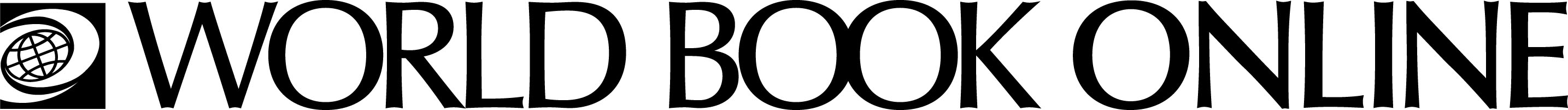 Life Cycle Worksheet – Kids and Student editionEvery living thing on the planet lives through a life cycle. Every plant and animal is dependent on each other and the environment to survive.  Read about Life Cycles on World Book Online and see if you can find the answers to the following questions!Go to www.worldbookonline.comClick on Kids Search for Life Cycle in the search box and answer the below questions:What is the life cycle?Before a new animal is born, where does it develop?Click on the picture Life Cycle of Ants. What are the four life stages of an ant?Now, scroll down to - Get more information about this topic in Student and click on link.Now search for Salmon in the search box. When all the search items come up, click on the word “Salmon” Answer the following questions: What does ‘spawn’ mean?Now scroll down to find the section titled: The life of a Salmon.How long does it take for the salmon eggs to hatch?What kind of water do salmon hatch in?A small percentage of adult salmon spend part of their life in the ocean. Is this true or false?Most salmon return for spawning to the same stream or lake in which they hatched. How do scientists think salmon know how to find their way back?What happens to the body of a salmon when they travel upstream to spawn?Why do many salmon not complete the spawning journey?Did You Know?During spawning, the female salmon lays a total of 2,000 to 17,000 eggs.Metamorphosis is the term given to describe the extreme changes in form and appearance that occur in lower animals (insects and bugs) between the growing phase of life and the mature adult phase.Learn More!To see the life cycle of a beetle, click here. 
https://www.worldbookonline.com/student/media?id=lr001475 See a salmon swimming upstream to spawn https://www.worldbookonline.com/student/media?id=vd000150 Watch a video on the life cycle of a froghttps://www.worldbookonline.com/student/media?id=am000106 